IL CLUB DEI BUONGUSTAI DI BERGAMO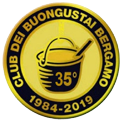 MODULO di ISCRIZIONE o RINNOVO da inviare via e-mail all’indirizzo:      segreteria.buongustaibg@gmail.comIl/La sottoscritto/a:Cognome  ……………………………………………………………………………… Nome  ………………………………………………………………………………….            Residente in via………………………………………………………………………...CAP……………Città…………………………………………………………………..Tel……………………e-mail……………………………………….fax………………Professione……………………………………………………………………………...Desidera Iscriversi al Club dei Buongustai di Bergamo per l’anno solare   ………..Provvede a versare la quota d’iscrizione di €. 90,00:a mezzo rimessa diretta in segreteria a mezzo bonifico bancario              Codice IBAN:          IT47L0329601601000067365663Nessuno è autorizzato ad incassare la quota d’iscrizione escluso le persone delegate dalla segreteria.Nota: Deve essere compilato e sottoscritto il documento relativo al trattamento dei dati personali riportato  alla pagina successiva, e consegnato alla segreteria in originale in occasione del primo incontro.Club dei Buongustai di BergamoInformativa e Richiesta di Consenso per il trattamento dei dati personali(D.Lgs 196 – 30.06.2003)Gentile Socio,ai sensi del decreto legislativo n. 196 del 30 giugno 2003 (Codice in materia di protezione dei dati personali), con la presente la informo che il trattamento dei Suoi dati presso gli archivi del Club, avverrà in ossequio ai principi di correttezza, liceità e trasparenza.Ai sensi dell’ art. 13 del predetto decreto, si forniscono di seguito le informazioni da sottoporre alla Sua cortese attenzione:il titolare del trattamento dei dati è la Sig.ra Niccoletta Finocchi Mazzucotelli;i dati personali che La riguardano, acquisiti sia direttamente che tramite terzi, verranno trattati, nei limiti dell’ Autorizzazione generale del Garante, esclusivamente per le finalità legate allo svolgimento dell’ attività del Club e comunque nel rispetto degli obblighi di legge;il trattamento verrà effettuato attraverso l’ ausilio di strumenti informatici e/o mediante l’utilizzo di supporti cartacei;in ogni momento potrà esercitare i Suoi diritti nei confronti del titolare del trattamento ai sensi dell’ articolo 7 del Decreto Legislativo n. 196 del 30 giugno 2003nota: da compilare e firmare in originaleCognomeCognomeNomeNomeCodice fiscaleCodice fiscaleCodice fiscaleCodice fiscaleIndirizzoIndirizzoLocalità/provinciaLocalità/provinciaTelefonoCell.Cell.E-mailAutorizzo il trattamento dei miei dati personaliLuogo e data                                                                Firma                          ____________________________                                  _________________________________Autorizzo il trattamento dei miei dati personaliLuogo e data                                                                Firma                          ____________________________                                  _________________________________Autorizzo il trattamento dei miei dati personaliLuogo e data                                                                Firma                          ____________________________                                  _________________________________Autorizzo il trattamento dei miei dati personaliLuogo e data                                                                Firma                          ____________________________                                  _________________________________